ROBIN SCHULZ 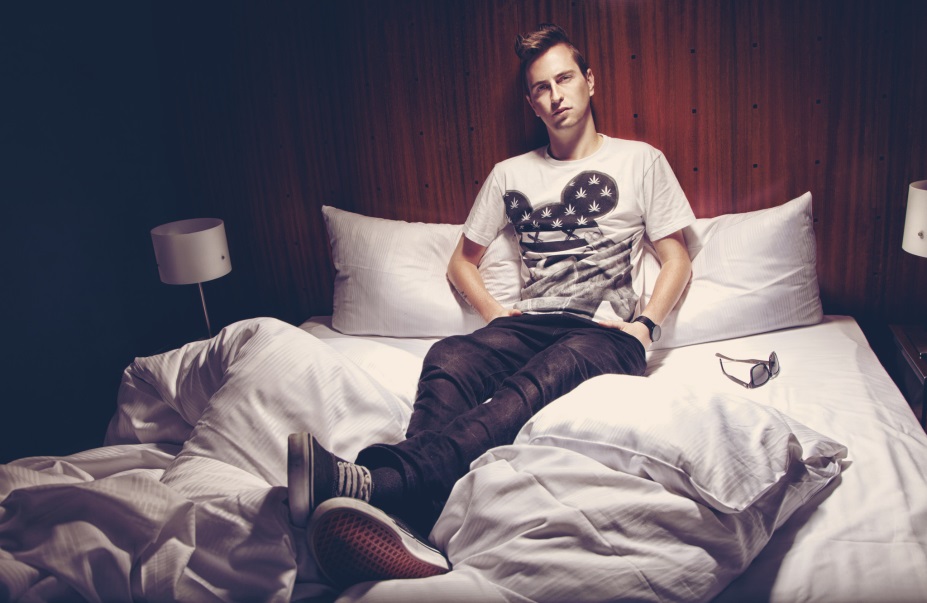 #1 SONG ON SHAZAM - “PRAYER IN C” - FOR 9 STRAIGHT WEEKS!NEW ALBUM “PRAYER” OUT TODAY VIA BIG BEAT RECORDSSTAY TUNED FOR FIRST-EVER NORTH AMERICAN TOUR THIS JANUARYPURCHASE: http://smarturl.it/RobinSchulz_Prayer STREAM: http://smarturl.it/StreamPrayer VIDEO:  www.smarturl.it/rs-prayerinc-video Robin Schulz knows no musical boundaries. After dominating European charts and airwaves this summer, the Noisey-deemed “German dance wizard“ is poised for a US takeover and drops a debut album “Prayer” today (via Big Beat Records) to prove it!  Off the success of a #1 remix of Mr. Probz “Waves”- the DJ/producer released a remix of “Prayer In C,” a collaboration with Lilly Wood & The Prick which reigns the #1 most Shazamed track globally for nine weeks straight, streamed over 84.5 Million times on Spotify, pegged Buzzfeed’s “Unexpected Hit You Need To Hear This Fall” and covered by Keisza earlier this month in BBC’s Radio 1 lounge. “Prayer” features unreleased original productions, featured guest tracks including one from Lexer & Nico Pusch, plus remixes for international acts like Coldplay, Lykke Li and Clean Bandit—all manifesting Schulz’ distinctively captivating sound, unforgettable choruses and demanding electro beats—which can be previewed via his “Prayer Album Mix”: http://youtu.be/Ir1vEjiDm7g or experienced live this January throughout North America—stay tuned for the tour dates! “PRAYER” TRACKLISTING: LILLYWOOD & Robin Schulz – Prayer In C (Robin Schulz Radio Edit)Robin Schulz – Sun Goes Down (feat. Jasmine Thompson) [Radio Mix]Lykke Li – No Rest For The Wicked (Robin Schulz Edit)Clean Bandit – Rather Be (feat. Jess Glynne) [Robin Schulz Edit]Lexer & Nico Pusch – We Don't Have To Take Our Clothes Off (Radio Mix)Pingpong & Robin Schulz – Snowflakes (Radio Edit)TEEMID – Crazy (feat. Joie Tan) [Radio Mix]Mr. Probz – Waves (Robin Schulz Radio Edit)Robin Schulz – Warm Minds (Radio Mix)Robin Schulz – Wrong (Radio Mix)Faul & Wad Ad – Changes (vs. Pnau) [Robin Schulz Remix Radio Edit]Coldplay – A Sky Full of Stars (Robin Schulz Edit)Alex Schulz – In The Morning Light (Radio Mix)TOUR DATES:http://gigs.gigatools.com/user/RobinSchulz **North American Tour Announcement coming soon**MORE INFO:http://robin-schulz.com/https://www.facebook.com/robin.schulz.officialhttps://twitter.com/robin_schulz  https://www.youtube.com/user/robin37987National press inquiries / Jordan Danielle FrazesJordan.Frazes@atlanticrecords.com via Big Beat/Atlantic / 212.707.2022Tour press requests / Jill SegalJill.Segal@atlanticrecords.com